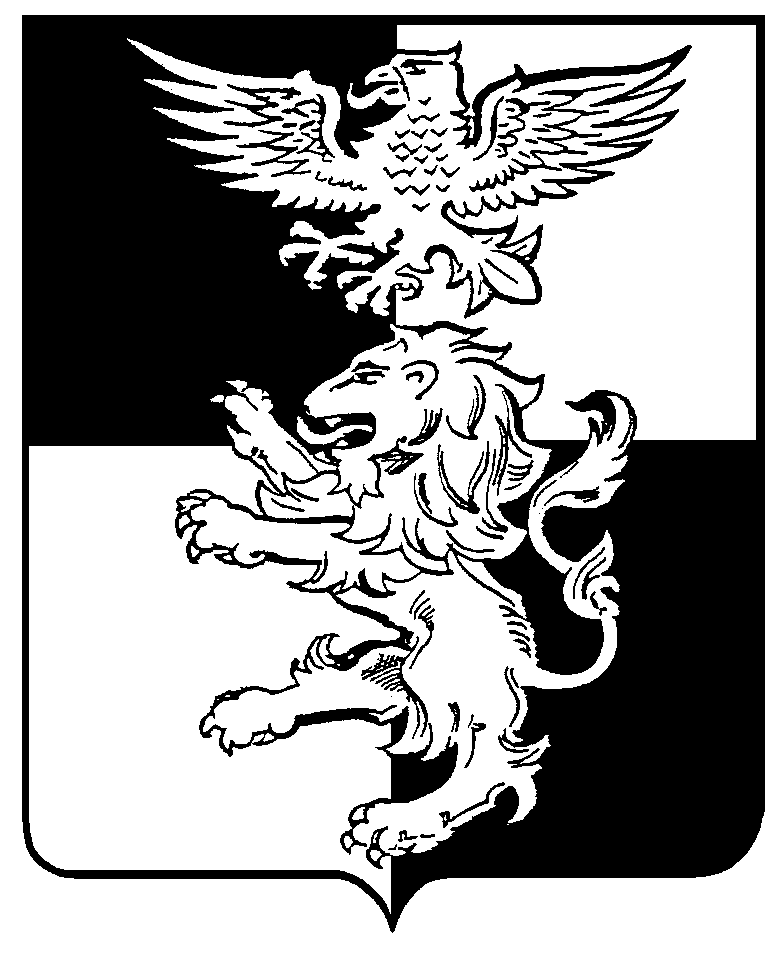 Белгородская область Российской ФедерацииМуниципальный совет Белгородского района тридцать третье заседание совета решение«29» января 2021 года						                               № 324Об утверждении порядка выдвижения, внесения, обсуждения, рассмотрения инициативных проектов, а также проведения их конкурсного отбора на территории муниципального района «Белгородский район»        Белгородской области для дальнейшего участия в конкурсном отборе инициативных проектов, выдвигаемых для получения финансовой поддержки за счет межбюджетных трансферов  из областного бюджетаВ соответствии с Бюджетным кодексом Российской Федерации, Федеральным законом от 6 октября 2003 г.  № 131-ФЗ «Об общих принципах организации местного самоуправления в Российской Федерации», законом Белгородской области от 26 декабря 2020 г. № 20 «Об инициативных проектах»Муниципальный совет Белгородского района р е ш и л:Утвердить порядок выдвижения, внесения, обсуждения, рассмотрения инициативных проектов, а также проведения их конкурсного отбора на территории муниципального района «Белгородский район» Белгородской области для дальнейшего участия в конкурсном отборе инициативных проектов, выдвигаемых для получения финансовой поддержки за счет межбюджетных трансфертов из областного бюджета (далее – Порядок) (прилагается).Установить, что для реализации инициативных проектов, выдвигаемых жителями населенных пунктов Белгородского района, реализация которых предполагается на территории (части территории) поселения, администрация Белгородского района вправе предоставлять межбюджетные трансферты, полученные из областного бюджета, администрациям городских и сельских поселений Белгородского района                                 в целях софинансирования расходных обязательств, возникающих                               при выполнении полномочий органов местного самоуправления по решению вопросов местного значения.Порядок предоставления указанных в настоящей статье межбюджетных трансфертов устанавливается администрацией Белгородского района                                 в соответствии с бюджетным законодательством.Разместить настоящее решение на официальном сайте органов местного самоуправления муниципальный район «Белгородский район» Белгородской области (www.belrn.ru).Настоящее решение вступает в силу с момента его официального опубликования. Определить администрацию Белгородского района уполномоченным органом по обеспечению проведения конкурсного отбора инициативных проектов на территории муниципального района «Белгородский район» Белгородской области.Контроль за исполнением настоящего решения возложить                   на постоянную комиссию Муниципального совета района по бюджету, финансовой и налоговой политике (Будник В.Ф.).Порядок выдвижения, внесения, обсуждения, рассмотрения инициативных проектов, а также проведения их конкурсного отбора 
на территории муниципального района «Белгородский район» Белгородской области для дальнейшего участия в конкурсном отборе инициативных проектов, выдвигаемых для получения финансовой поддержки за счет межбюджетных трансферов из областного бюджета Общие положения Порядок выдвижения, внесения, обсуждения, рассмотрения инициативных проектов, а также проведения их конкурсного отбора 
на территории муниципального района «Белгородский район» Белгородской области для дальнейшего участия в конкурсном отборе инициативных проектов, выдвигаемых для получения финансовой поддержки за счет межбюджетных трансфертов из областного бюджета (далее – Порядок)                            в соответствии с Бюджетным кодексом Российской Федерации, Федеральным законом от 6 октября 2003 г. № 131-ФЗ «Об общих принципах организации местного самоуправления в Российской Федерации», законом Белгородской области от 26 декабря 2020 г. № 20 «Об инициативных проектах» определяет порядок выдвижения, внесения, обсуждения, рассмотрения инициативных проектов, порядок формирования и деятельности конкурсной комиссии, уполномоченной проводить конкурсный отбор инициативных проектов, порядок проведения конкурсного отбора инициативных проектов, отдельные вопросы реализации инициативных проектов. Конкурсный отбор проводится с целью поддержки реализации социально значимых инициатив населения и вовлечения жителей в процесс принятия решений по развитию территории муниципального района «Белгородский район» Белгородской области.Инициативные проекты реализуются на территории муниципального района «Белгородский район» Белгородской области. Количество инициативных проектов, вносимых на рассмотрение в рамках одной территории, не ограничено.Задачами конкурсного отбора являются:участие населения в решении вопросов местного значения;повышение эффективности бюджетных расходов посредством вовлечения населения в процесс реализации проектов и осуществление последующего контроля за проведением работ.1.5. Принципы конкурсного отбора:1) равный доступ жителей к участию в конкурсном отборе;2) открытость и гласность процедур проведения конкурсного отбора.1.6. Термины и понятия, используемые в настоящем Положении,                                по своему значению соответствуют терминам и понятиям, используемым                                                      в Федеральном законе от 6 октября 2003 г. № 131-ФЗ «Об общих принципах организации местного самоуправления в Российской Федерации».1.7. Организатором конкурсного отбора инициативных проектов                          на территории муниципального района «Белгородский район» Белгородской области является администрация Белгородского района (далее  Администрация).1.8. Материально-техническое, информационно-аналитическое
и организационное обеспечение конкурсного отбора инициативных проектов на территории муниципального района «Белгородский район» Белгородской области осуществляется Администрацией.Порядок выдвижения и обсуждения инициативных проектовВыдвижение инициативных проектов осуществляется инициаторами проектов по форме согласно Приложению № 1 к Порядку.Инициаторами проектов могут выступать: инициативные группы численностью не менее десяти граждан, достигших шестнадцатилетнего возраста и проживающих                       на территории муниципального района «Белгородский район» Белгородской области;органы территориального общественного самоуправления (ТОС);старосты сельских населённых пунктов;председатели домовых комитетов;председатели уличных комитетов;депутаты Белгородской областной Думы и члены Муниципального совета Белгородского района.2.3. Инициативный проект до его внесения в Администрацию подлежит рассмотрению в целях:1) обсуждения инициативного проекта; 2) определения его соответствия интересам жителей муниципального образования; 3) целесообразности реализации инициативного проекта; 4) принятия соответственно собранием или конференцией граждан решения о поддержке инициативного проекта.2.4. Выявление мнения граждан по вопросу о поддержке инициативного проекта до его внесения в Администрацию производится: посредством рассмотрения инициативного проекта на сходе, собрании или конференции граждан, в том числе на собрании или конференции граждан по вопросам осуществления территориального общественного самоуправления;  путём проведения опроса граждан,  путём сбора подписей граждан.При этом возможно рассмотрение нескольких инициативных проектов на одном сходе, одном собрании, на одной конференции граждан                                    или при проведении опроса граждан, сбора их подписей.2.5. Сбор подписей граждан в целях поддержки инициативного проекта осуществляется в следующем порядке:1) подписи собираются инициатором проекта посредством их внесения в подписной лист;2) в подписном листе указывается наименование инициативного проекта, в поддержку которого осуществляется сбор подписей;3) в подписном листе ставится подпись гражданина – жителя муниципального образования на территории которого планируется реализация инициативного проекта и дата её внесения.Подпись и дату её внесения гражданин ставит собственноручно. Сведения о гражданине (фамилия, имя, отчество, дата рождения, адрес места жительства), ставящем в подписном листе свою подпись, могут вноситься 
в подписной лист по просьбе гражданина лицом, осуществляющим сбор подписей.Указанные сведения вносятся только рукописным способом, при этом использование карандашей не допускается;4) гражданин вправе ставить подпись в поддержку одного и того же инициативного проекта только один раз;5) каждый подписной лист должен быть заверен подписями представителя инициатора проекта, осуществлявшего сбор подписей.                          При заверении подписного листа представитель инициатора проекта, осуществлявший сбор подписей, собственноручно указывает свои фамилию, имя и отчество, дату рождения, адрес места жительства, а также ставит свою подпись и дату её внесения;6) при сборе подписей допускается заполнение подписного листа                         на лицевой и оборотной стороне. При этом оборотная сторона является продолжением лицевой стороны с единой нумерацией подписей,                                                  а заверительные подписи и сведения о представителе инициатора проекта, осуществлявшем сбор подписей, ставятся на оборотной стороне подписного листа непосредственно после последней подписи жителя;7) при сборе подписей должно быть получено согласие каждого гражданина, сведения о котором внесены в подписной лист, на обработку его персональных данных в соответствии с требованиями, установленными статьей 9 Федерального закона «О персональных данных». Порядок внесения инициативных проектов3.1. Инициативные проекты вносятся в Администрацию инициаторами проекта в срок до 10 февраля текущего года.  Инициативные проекты, внесенные в Администрацию за пределами указанного срока, рассмотрению в текущем году не подлежат.3.2. Внесение инициативного проекта осуществляется инициатором проекта путём направления на бумажном носителе в Администрацию,                              по адресу: город Белгород, ул. Шершнёва, д.1а, комплекта документов, включающего: инициативный проект, по форме согласно приложению № 1              к Порядку;протокол решения о создании инициативной группы в случае внесения инициативного проекта инициативной группой;протокол схода, собрания или конференции граждан, результаты опроса граждан, подписные листы, подтверждающие поддержку инициативного проекта жителями муниципального образования;согласие инициатора проекта (членов инициативной группы)                   на обработку персональных данных согласно приложению № 2 к Порядку;презентацию проекта с указанием сведений, содержащихся 
в проекте, а также графических материалов (фотографий, рисунков, графиков, диаграмм и т.д.), иллюстрирующих текущее состояние проблемы, 
в целях решения которой подготовлен инициативный проект, и ожидаемого результата реализации проекта. 3.3. Внесённый инициативный проект регистрируется в журнале учёта инициативных проектов, представленных на рассмотрение, в день поступления в Администрацию.3.4. Информация о внесении инициативного проекта в Администрацию подлежит опубликованию (обнародованию) и размещению на официальном сайте органов местного самоуправления муниципального района «Белгородский район» Белгородской области в течение трёх рабочих дней                   со дня внесения инициативного проекта в Администрацию и должна содержать следующие сведения: 1) описание проблемы, решение которой имеет приоритетное значение для жителей муниципального образования;2) обоснование предложений по решению указанной проблемы;3) описание ожидаемого результата (ожидаемых результатов) реализации инициативного проекта;4) предварительный расчёт необходимых расходов на реализацию инициативного проекта;5) планируемые сроки реализации инициативного проекта;6) сведения о планируемом (возможном) финансовом, имущественном   и (или) трудовом участии заинтересованных лиц в реализации данного проекта;7) указание на объём средств местного бюджета в случае, если предполагается использование этих средств на реализацию инициативного проекта, за исключением планируемого объёма инициативных платежей;8) указание на территорию муниципального образования;9) сведения об инициаторах проекта. Жители Белгородского района, достигшие шестнадцатилетнего возраста вправе направлять в письменном или электронном виде в Администрацию свои замечания и предложения по инициативному проекту в течение 5 рабочих дней с момента опубликования информации об инициативном проекте.3.5. Инициатор проекта вправе до окончания срока приёма инициативных проектов обратиться в Администрацию с письменным заявлением об отзыве внесённого инициативного проекта. 3.6. Отозванный инициативный проект не учитывается при определении количества инициативных проектов, представленных на рассмотрение.3.7. Расходы, связанные с подготовкой и подачей инициативных проектов, не возмещаются. 3.8. Документы, представленные при внесении инициативного проекта возврату не подлежат.Порядок рассмотрения инициативных проектов. Порядок проведения конкурсного отбораИнициативный проект подлежит обязательному рассмотрению                         в срок до 18 февраля текущего года. Администрация организует проведение конкурсного отбора инициативных проектов и информирует об этом инициаторов проектов.Для проведения конкурсного отбора Администрацией создается комиссия по проведению конкурсного отбора инициативных проектов                           в Белгородском районе (далее  Комиссия).Комиссия осуществляет следующие функции: рассматривает, оценивает представленные на рассмотрение инициативные проекты; формирует итоговую оценку инициативных проектов; принимает решение о признании инициативного проекта прошедшим или не прошедшим конкурсный отбор.Организационной формой деятельности Комиссии являются заседания. Заседания проводятся по мере необходимости. На заседания Комиссии приглашаются инициаторы инициативных проектов, которым предоставляется возможность выступить с презентацией указанных проектов. Состав Комиссии утверждается решением Администрации. Половина от общего числа членов Комиссии назначается на основе предложений Муниципального Совета Белгородского района. В состав комиссии могут входить по согласованию депутат Белгородской областной Думы, избранный по одномандатным округам: Белгородский сельский одномандатный избирательный округ № 8, Белгородский сельский одномандатный избирательный округ № 9, и (или) депутаты Белгородской областной Думы, избранные по партийным спискам соответствующей региональной группы или общерегиональной части.В случае, если член Комиссии является инициатором проекта,                      он воздерживается от оценки голосования по выдвинутому им проекту. Комиссия правомочна принимать решения, если на заседании присутствует более половины её списочного состава. Комиссия состоит из председателя Комиссии, заместителей председателя Комиссии, секретаря Комиссии и членов Комиссии.Председатель Комиссии: руководит деятельностью Комиссии, организует её работу; ведет заседания Комиссии; осуществляет общий контроль за реализацией принятых Комиссией решений; участвует в работе Комиссии в качестве члена Комиссии.Заместитель председателя Комиссии: исполняет полномочия председателя Комиссии в отсутствие председателя; участвует в работе Комиссии в качестве члена Комиссии.Секретарь Комиссии: формирует проект повестки дня очередного заседания Комиссии; обеспечивает подготовку материалов к заседанию Комиссии; оповещает членов Комиссии об ее заседаниях; ведет и подписывает протоколы заседаний Комиссии; участвует в работе Комиссии в качестве члена Комиссии.Члены Комиссии: осуществляют рассмотрение и оценку представленных инициативных проектов; участвуют в голосовании и принятии решения о признании инициативного проекта прошедшим или не прошедшим конкурсный отбор.Оценка инициативных проектов осуществляется в соответствии                          с критериями установленными в приложении № 3 к Порядку, с учетом критериев установленных законом Белгородской области                                                       от 26 декабря 2020 г. «Об инициативных проектах».Оценка инициативных проектов осуществляется отдельно                                       по каждому инициативному проекту.Итоговая оценка инициативного проекта рассчитывается путём сложения набранных баллов по каждому критерию. Решение Комиссии об инициативных проектах, прошедших конкурсный отбор, принимается открытым голосованием простым большинством голосов присутствующих на заседании лиц, входящих                                                 в состав Комиссии.В случае равенства голосов решающим является голос председательствующего на заседании Комиссии.Решение Комиссии оформляется протоколом, который подписывается председателем и секретарем Комиссии.Секретарь Комиссии не позднее одного рабочего дня, следующего за днем подписания протокола заседания Комиссии, направляет указанный протокол в Администрацию. По результатам рассмотрения инициативного проекта Администрация принимает решение о выдвижении инициативного проекта для получения финансовой поддержки за счёт межбюджетных трансфертов          из областного бюджета либо о не выдвижении инициативного проекта для получения указанной поддержки.В случае принятие решения о выдвижении инициативного проекта для получения финансовой поддержки за счёт межбюджетных трансфертов из областного бюджета Администрация направляет заявку с приложением соответствующих документов в орган, уполномоченный Правительством Белгородской области, в срок до 1 марта текущего года.Иные положенияВ случае, если инициативный проект не был реализован, инициативные платежи подлежат возврату лицам (в том числе организациям), осуществившим их перечисление в бюджет Белгородского района. В случае образования по итогам реализации инициативного проекта остатка инициативных платежей, не использованных в целях реализации инициативного проекта, указанные платежи подлежат возврату лицам                         (в том числе организациям), осуществившим их перечисление в бюджет Белгородского района.Размер остатка инициативных платежей, не использованных                    в целях реализации инициативного проекта, подлежащего возврату инициаторам проекта, рассчитывается исходя из процентного соотношения софинансирования инициативного проекта.В течение 10 рабочих дней со дня окончания срока реализации инициативного проекта Администрация: производит расчёт суммы инициативных платежей, подлежащих возврату; направляет лицам, осуществившим перечисление инициативных платежей в местный бюджет, уведомление о возврате инициативных платежей, подлежащих возврату (далее – уведомление).В уведомлении должны содержаться сведения о сумме инициативных платежей, подлежащих возврату, а также о праве лиц, осуществивших перечисление инициативных платежей в бюджет Белгородского района (далее – плательщик), подать заявление о возврате сумм инициативных платежей, подлежащих возврату.Заявление о возврате платежей подается плательщиком                             в Администрацию. Заявление должно быть подано в течение 30 календарных дней с момента с момента направления уведомления.В случае реорганизации, смерти плательщика заявление                           о возврате денежных средств может быть подано правопреемником плательщика с приложением документов, подтверждающих принятие прав                    и обязанностей плательщика в соответствии с законодательством Российской Федерации.К заявлению о возврате платежей прилагаются:  копия документа, удостоверяющего личность (с предъявлением подлинника); документ, подтверждающий полномочия (в случае, если                                  с заявлением обращается представитель плательщика); копии платежных документов, подтверждающих внесение инициативных платежей; сведения о банковских реквизитах для перечисления возврата сумм инициативных платежей.Реализация инициативных проектов может обеспечиваться также в форме добровольного имущественного и (или) трудового участия заинтересованных лицИнформация о ходе реализации инициативного проекта, в том числе об использовании денежных средств, об имущественном и (или) трудовом участии заинтересованных в его реализации лиц, подлежит опубликованию и размещению на официальном сайте органов местного самоуправления муниципального района «Белгородский район» Белгородской области. Отчёт Администрации об итогах реализации инициативного проекта подлежит опубликованию на официальном сайте органов местного самоуправления муниципального района «Белгородский район» Белгородской области в течение 30 календарных дней со дня завершения реализации инициативного проекта.Инициаторы проекта, другие граждане, проживающие                               на территории Белгородского района, уполномоченные сходом, собранием или конференцией граждан, а также иные лица, определяемые законодательством Российской Федерации, вправе осуществлять общественный контроль за реализацией инициативного проекта в формах, не противоречащих законодательству Российской Федерации.Приложение №1 к Порядку выдвижения, внесения, обсуждения, рассмотрения инициативных проектов, а также проведения                                      их конкурсного отбора на территории муниципального района «Белгородский район» Белгородской области                                    для дальнейшего участия в конкурсном отборе инициативных проектов, выдвигаемых для получения финансовой поддержки за счет межбюджетных трансферов из областного бюджетаФОРМА инициативного проектаНаименование проекта:Инициатор проекта:Ф.И.О. (наименование) инициатора:Контактные данные:Тип объекта общественной инфраструктуры, на развитие которого направлен проект:(тип объекта общественной инфраструктуры, на развитие которого направлен проект: (1) объекты социальной инфраструктуры, (2) объекты благоустройства территории муниципального образования; 
(3) объекты в целях обеспечения условий для развития физической культуры, школьного спорта и массового спорта, проведения культурных мероприятий, (4) объекты дорожной сети в отношении автомобильных дорог местного значения; (5) иные объекты)Описание проблемы, решение которой имеет приоритетное значение для жителей муниципального образования:Обоснование предложений по решению указанной проблемы: Описание ожидаемого результата (ожидаемых результатов) реализации инициативного проекта: Предварительный расчёт необходимых расходов на реализацию инициативного проекта (в рублях):Планируемые сроки реализации инициативного проекта (дд.мм.гггг – дд.мм.гггг):Сведения о планируемом (возможном) финансовом, имущественном и (или) трудовом участии заинтересованных лиц в реализации данного проекта:Указание на объём средств местного бюджета в случае, если предполагается использование этих средств на реализацию инициативного проекта, за исключением планируемого объёма инициативных платежей:Указание на территорию муниципального образования, в границах которой будет реализовываться инициативный проект:Численность населения на территории реализации инициативного проекта:  Количество благополучателей: Презентация инициативного проекта (прилагается к проекту) 
с указанием сведений, содержащихся в проекте, а также графических материалов (фотографий, рисунков, графиков, диаграмм и т.д.) иллюстрирующих текущее состояние проблемы, в целях решения которой подготовлен инициативный проект, и ожидаемого результата реализации проекта.Инициатор(ы) проекта (представитель инициатора)                    ___________________              Ф.И.О.Приложение № 2 к Порядку выдвижения, внесения, обсуждения, рассмотрения инициативных проектов, а также проведения                                   их конкурсного отбора на территории муниципального района «Белгородский район» Белгородской области                                     для дальнейшего участия в конкурсном отборе инициативных проектов, выдвигаемых для получения финансовой поддержки за счет межбюджетных трансферов из областного бюджетаСогласие на обработку персональных данных Я, ___________________________________________________________(фамилия, имя отчество)__________________________________________________________________(далее - субъект персональных данных), даю согласие администрации Белгородского района, адрес местонахождения: г. Белгород, ул. Шершнёва, д.1а на обработку и использование данных, содержащихся в настоящем согласии,                   с целью соблюдения действующего законодательства. Документ, удостоверяющий личность, ________________________________________________________________________________________________________________________________________________________________________________________________________________________________________(наименование, номер и серия документа, кем и когда выдан)Адрес регистрации по месту жительства___________________________________________________________________________________________________________________________________________________________________(почтовый адрес)Адрес фактического проживания___________________________________________________________________________________________________________________________________________________________________________(почтовый адрес фактического проживания, контактный телефон)Перечень действий с персональными данными, на совершение которых дается согласие, общее описание используемых оператором способов обработки персональных данных:обработка персональных данных будет осуществляться путем смешанной обработки, с передачей по внутренней сети юридического лица и без передачи  по сети Интернет.Я проинформирован, что под обработкой персональных данных понимаются действия (операции) с персональными данными в соответствии              с пунктом 3 статьи 3 Федерального закона от 27 июля 2006 года № 152-ФЗ                  «О  персональных данных».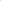 Разрешаю размещение в общедоступных источниках, в том числе                       в информационно-телекоммуникационной сети «Интернет» следующих персональных данных: фамилия, имя, отчество.  результат участия в конкурсе. В случае неправомерного использования предоставленных персональных данных согласие отзывается письменным заявлением субъекта персональных данных.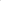 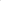 Об ответственности за достоверность предоставленных сведений предупрежден(на).Настоящее соглашение дано мной «__» ____________ 20__ года                                 и действует бессрочно.          ________________                                                 ___________________                  Подпись                                                                                                               Ф.И.ОПриложение № 3к Порядку выдвижения, внесения, обсуждения, рассмотрения инициативных проектов, а также проведения                                      их конкурсного отбора на территории муниципального района «Белгородский район» Белгородской области                                      для дальнейшего участия в конкурсном отборе инициативных проектов, выдвигаемых для получения финансовой поддержки за счет межбюджетных трансферов из областного бюджета КРИТЕРИИ ОЦЕНКИинициативных проектов  на территории Белгородского районаПредседатель Муниципального совета Белгородского района С.И. Тишин ПРИЛОЖЕНИЕк решению Муниципального совета Белгородского района от «29» января 2021 г. № 324Телефон: E-mail:№ п/пНаименование критерия конкурсного отбора инициативного проектаКоличество баллов, начисляемых по каждому критерию конкурсного отбора инициативного проекта1.Приоритетные направления реализации инициативного проекта:1.– объекты социальной инфраструктуры51.– объекты благоустройства территории муниципального образования41.– объекты в целях обеспечения условий для развития физической культуры, школьного спорта и массового спорта, проведения культурных мероприятий41.– объекты дорожной сети в отношении автомобильных дорог местного значения31.– иные объекты 22. Актуальность и социальная значимость инициативного проекта – проблемы на решение которых направлен проект детально раскрыты, их описание аргументировано, имеется подтверждение актуальности3–  актуальность недостаточно аргументирована, проблемы описаны общими фразами, без ссылок на конкретные факты13.Количество жителей муниципального образования, заинтересованных в реализации инициативного проекта:3.– свыше 500 человек53.– от 251 до 500 человек включительно43.– от 51 до 250 человек включительно33.– от 1 до 50 человек включительно24.Наличие мероприятия, в целях реализации которого подготовлен инициативный проект, 
в перечне наказов избирателей кандидатам 
в депутаты Белгородской областной Думы, утверждённом постановлением Белгородской областной Думы, либо в Плане мероприятий по исполнению наказов, поступивших при проведении предвыборной кампании Губернатора Белгородской области4.– присутствует в перечне104.– отсутствует в перечне2